МІСЦЕВЕ  САМОВРЯДУВАННЯОРДЖОНІКІДЗЕВСЬКА  МІСЬКА  РАДАДНІПРОПЕТРОВСЬКОЇ ОБЛАСТІ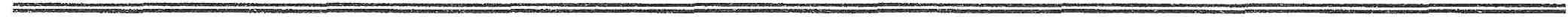 П Р О Е К Т    Р І Ш Е Н Н ЯПро звільнення Української ПравославноїЦеркви Криворізької ЄпархіїХраму – Свт. Іоанна Златоустоговід сплати за користування місцем розташуваннярекламного засобу соціального змісту _________________________________     Розглянувши лист настоятеля Української Православної Церкви Криворізької Єпархії Храму – Свт. Іоанна Златоустого протоієрея Володимира Качана щодо звільнення від сплати за користування місцем розташування рекламного засобу соціального змісту, керуючись п. 4.6 «Положення про порядок оплати за тимчасове користування місцями розташування рекламних засобів у місті Орджонікідзе», ст. 26 Закону України «Про місцеве самоврядування в Україні», Орджонікідзевська міська радаВ И Р І Ш И Л А:1. Звільнити Українську Православну Церкву Криворізької Єпархії Храму – Свт. Іоанна Златоустого на 5 років від сплати за користування місцем розташування рекламного засобу соціального змісту по вул. І. Малки.2. Контроль за виконанням цього рішення покласти на заступника міського голови Шаповала О.М.Хабачева М. А., 4-26-60